【会　場】　寺泊文化センター　【日　程】　１１/８（日）　１２/６（日）１/１７（日）　２/７（日）　３/７（日）　【時　間】　１０：００～１２：００	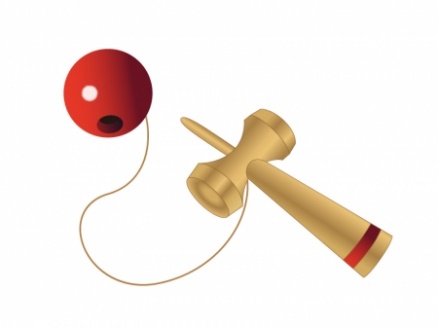 【参加料】会員２００円　非会員５００円家族割引　２人以上何人参加しても　　会員1家族　５００円　（1人でも会員がいれば🙆）　　非会員1家族　１，０００円	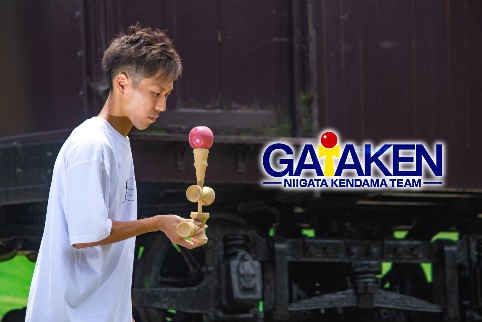 【講　師】　新潟けん玉部GATAKEN　長谷川哲朗さん【内　容】　・けん玉のコツを伝授　 　　　 　・けん玉検定にチャレンジ!!ｋｋｋｋｋｋｋｋｋｋｋｋｋｋｋｋｋｋｋｋｋｋｋｋｋｋｋｋｋｋｋｋｋｋｋｋｋｋｋｋｋｋｋｋｋｋｋｋｋｋｋｋｋｋｋｋｋｋｋｋ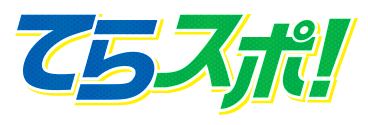 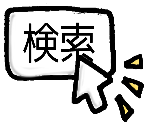 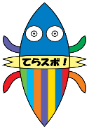 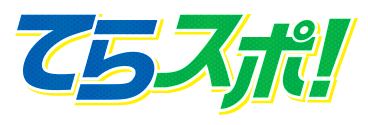 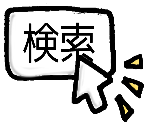 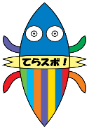 